附件 2: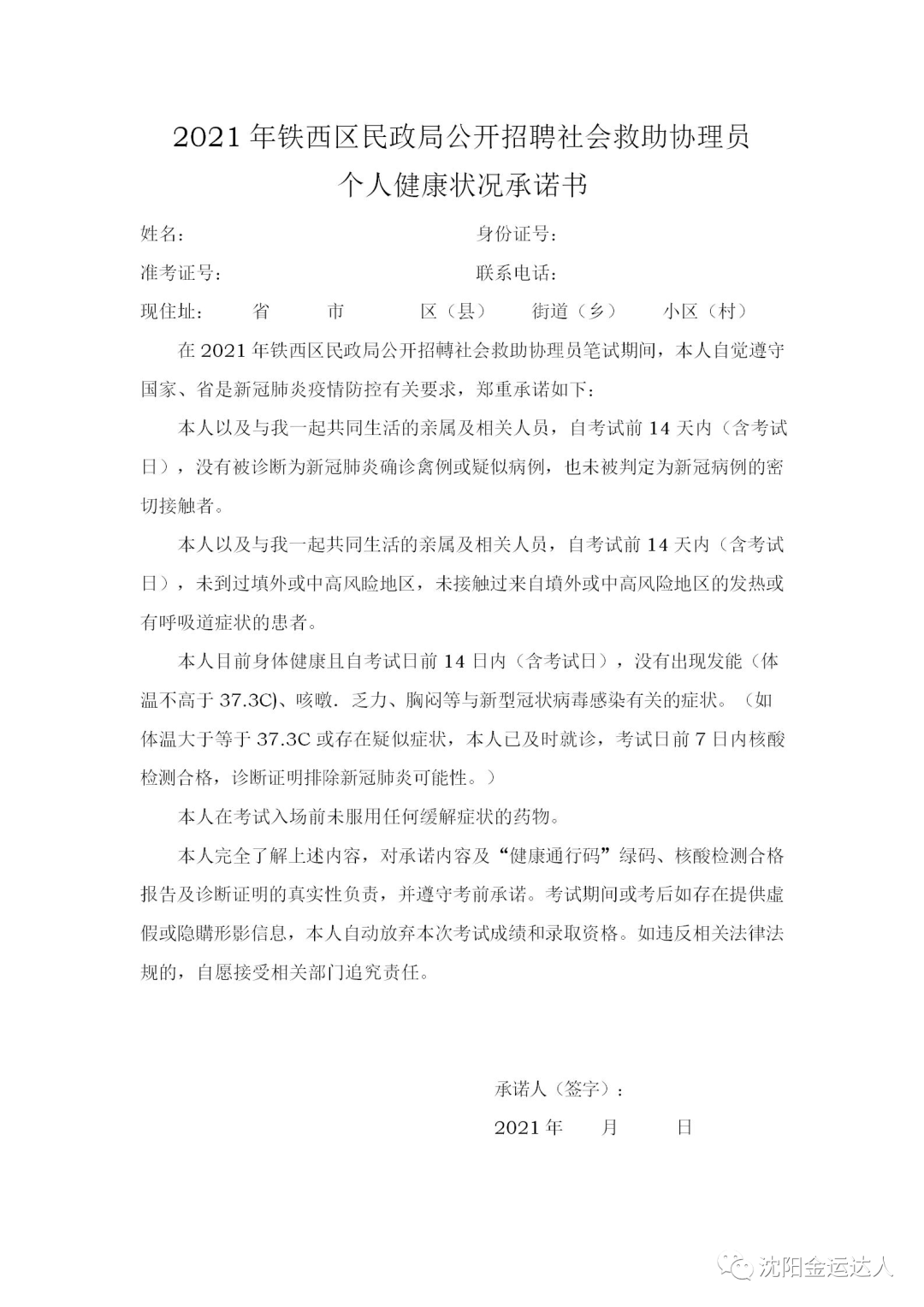 